PERSEPSI DAN MINAT KONSUMEN TERHADAP PRODUK NATA DE COCO DI KOTA MEDANSKRIPSIOLEH :LAILA ANGGRAININPM 194114020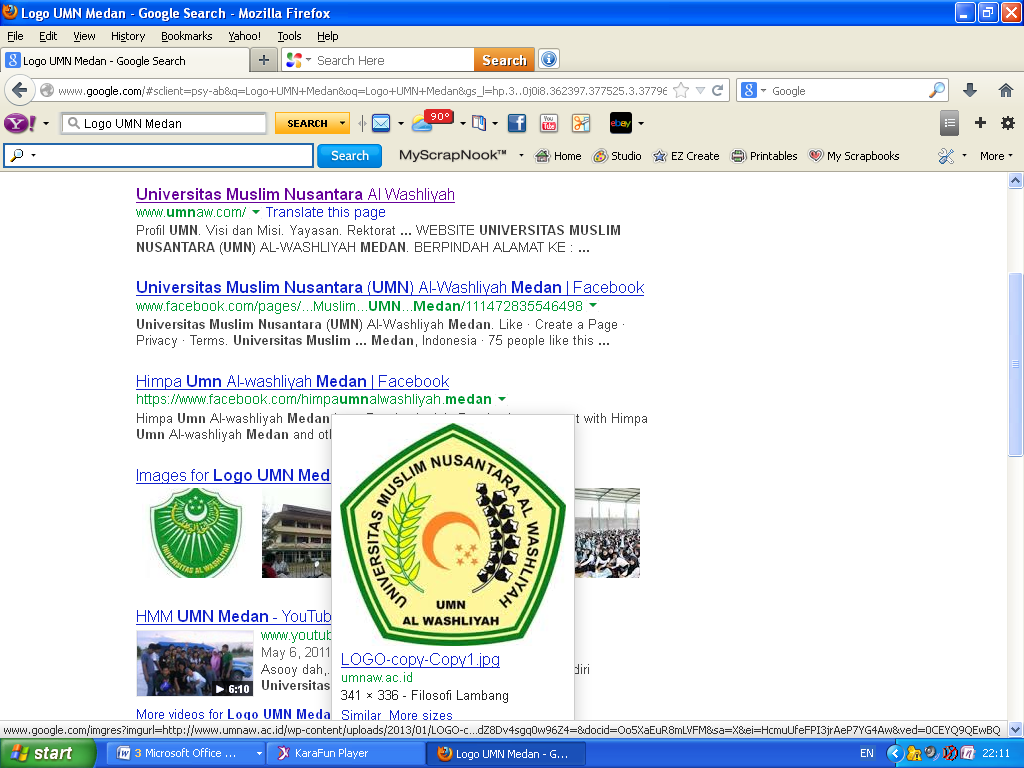 PROGRAM STUDI AGRIBISNISFAKULTAS PERTANIANUNIVERSITAS MUSLIM NUSANTARA AL-WASHLIYAHMEDAN2023